Тема: Мушке панталоне.Задатак: Урадити прорачун и нацртати основну констрикцију предњег дела мушких панталона  наоснову следећих  главних мера:  ВТ = 172 cm  ОС = 89 cm ОБ = 100 cmУрадити моделовање предњег дела на основу дате техничке скице предњег дела мушкихпанталона. 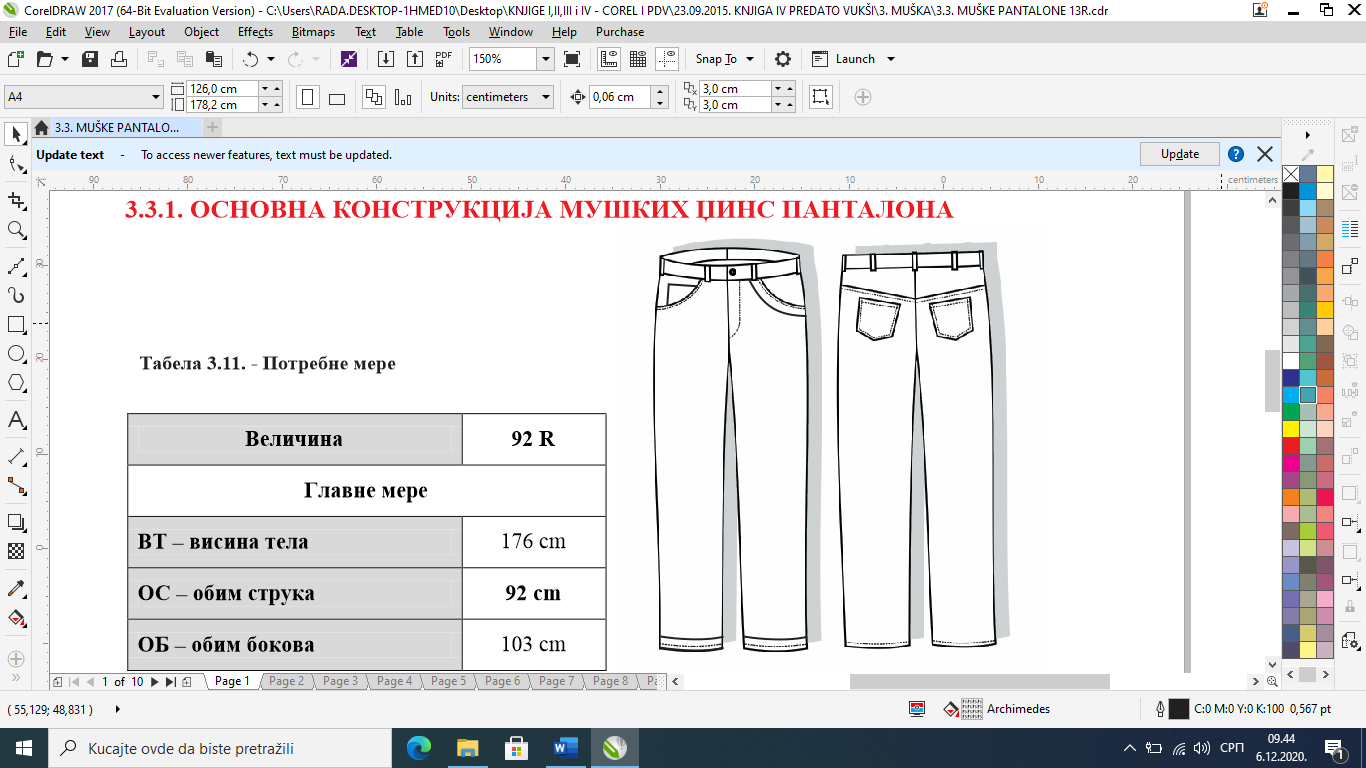 3. Урадити комплетирање предњег дела мушких панталона.Урађени рад потписати хемијском оловком, сликати и послати ми преко платформеедмодо, мејлом или преко вибер групе данас 9.12. 2020. до 12:15 h, заједно са осталимрадовима које сте већ требали да ми пошаљете:  мушке панталоне (основну конструкцију, моделовање и комплетирање панталона) (школски рад); мушка кошуља (основну конструкцију, моделовање и комплетирање кошуље) (школски рад);мушке боксерице (основну конструкцију, моделовање и комплетирање боксерица) (школски рад);комплетирање шаблона за мушке боксерице у природној величини.Допунски термин  од 10:30 до 12:15Практичан рад -  за ученике који желе да поправе оцену